الامتحان النهائي: الفصل (   )    14/    14  المادة:  ........................................‏13/12/2020الاختبار النهائي لمقرر قصر 401 "طرق البحث العلمي"الفصل (   )    14 /    14   الزمن المتاح: 120 دقيقةأجب عن جميع الأسئلة : (1.1)السؤال الأول: أكتب رقم العنصر من القائمة (أ) بمحاذة العنصر المناسب من القائمة (ب) (7 درجات: نصف درجة لكل عبارة). (2.3) السؤال الثاني (8 درجات):(درجتان) أذكر 4 (أربعة) من عناصر الاطار (الهيكل) العام للبحث:..........................................................................................................................................................................................................................................................................................................................................................................................................................(درجتان) لكي يكون عنوان بحثك عنوانا ممتازا يجب عليك مراعاة بعض المسائل عند اختيار وكتابة العنوان: عدد مع شرح مبسط 4 (أربعة) من هذا المسائل.(درجتان) عدد 4 (أربعة) من الاعتبارات المنهجية والعلمية التي يجب أخذها في الاعتبار عتد تحديد وصياغة "مشكلة البحث".(درجتان)  وضح كيف تفرق بين "غاياتGoals " و "أهدافObjectives " البحث. (2.1) السؤال الثالث (10 درجات):(5 درجات) أشرح الفروقات الأساسية بين "العينات الاحتمالية"  و "العينات غير الاحتمالية" مع ايراد مثال لكل واحدة منهما.(5 درجات) طلب منك أخذ عينة من مجتمع الرياض.  ترددت بين الـ"العينة الطبقية" و "العينة العشوائية" : في الجدول التالي وضح بالشرح البسيط طريقة عملية لأخذ كل واحدة من العينتين.(2.2) السؤال الرابع (10 درجات):حدد أحد الباحثين الهدف العام "Goal" و كذلك الأهداف الفرعية “Objectives” من بحثه كالتالي:السؤال: قيّـم هذا الهدف وهذه الأهداف الفرعية نقديا: أذكر عيوبها في صورة نقاط ثم قم باعادة صياغة كل منها بغية تحسينها.(2.4) السؤال الخامس (10 درجات):أحد زملائك في قصر 404 "بحث ومناقشات" عرض عليك بحثه لتعطيه بعض الملاحظات لكي يخرج عرضه بصورة طيبة. كانت هذه إحدى الشرائح في عرضه التقديمي: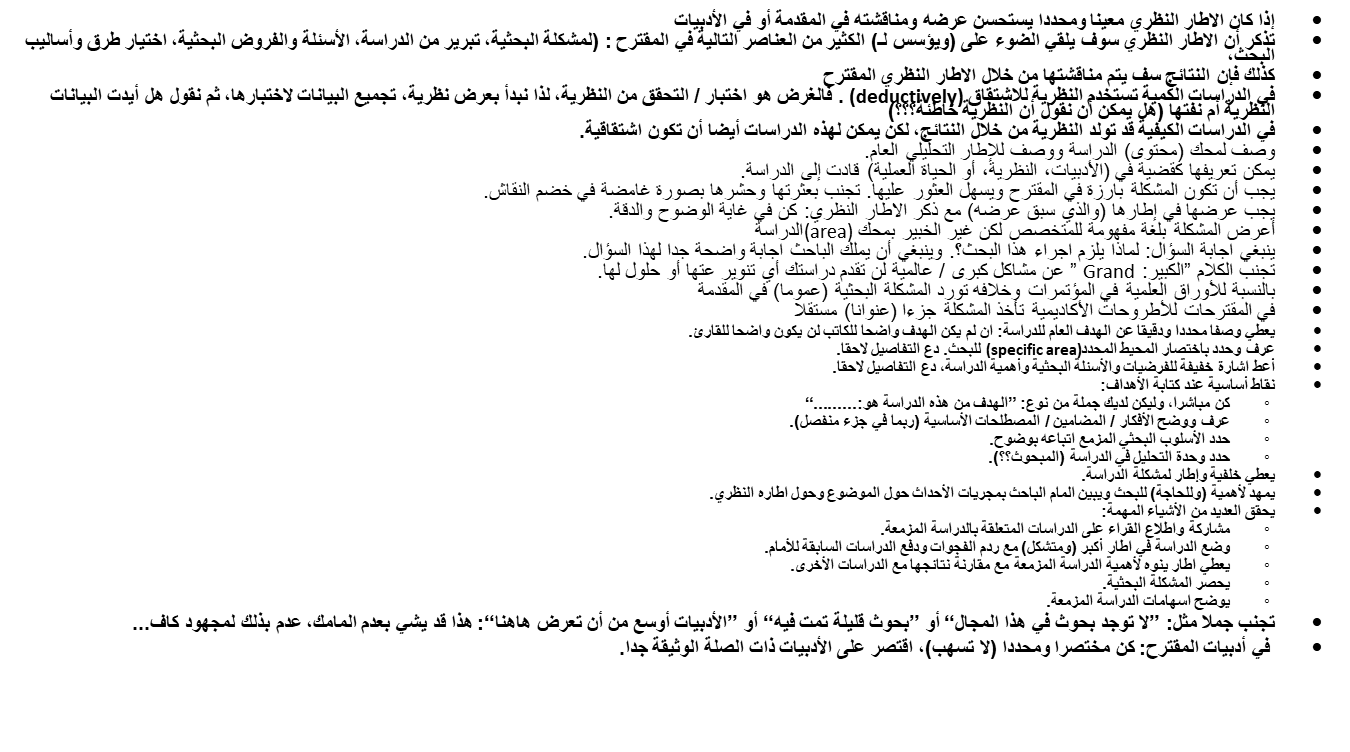 السؤال:ماهو تقييمك لهذه الشريحة؟في صورة نقاط واضحة وعملية كيف يمكن لزميلك تحسين هذه الشريحة بصورة تمكنه من تقديم عرضا جديرا بالمشاهدة.جامعة الملك سعودKing Saud Universityكلية علوم الأغذية والزراعةCollege of Food and Agricultural Sciencesقسم الاقتصاد الزراعيDepartment of Applied Economics........................................................................اسم الطالب.........................................الرقم الجامعي...................الشعبةالدرجةالسؤالالأولالثانيالثالثالرابعالخامسالمجموعجامعة الملك سعودKing Saud Universityكلية علوم الأغذية والزراعةCollege of Food and Agricultural Sciencesقسم الإقتصاد الزراعيDepartment of Agricultural Economics  الدرجة:الاســــــــــــــم:................................................................  الدرجة:الرقم: ............................مالقائمة (أ)القائمة (ب)م1محددات/قيود البحثمقترحات يتقدم بها الباحث بناءا على نتائج بحثه2من أهداف تحليل البياناتالبيانات المتوفرة قليلة3تنظيف وتنقيح البياناتلاتعطي الأرقام الفعلية بدقة4المعلومات المشتقة من عينة الدراسةمن طرق عرض البينات5حدود البحث المكانيةحصر حالات المتغيرات واعداد الجداول التكرارية6المعلومات المشتقة من أسلوب الحصر الشاملالتوصل لاستنتاج يخص ظاهرة معينة 7الجداولالفرضية8التوصياتمن فوائد مراجعة الدراسات "الأدبيات" السابقة9الملاحظة والمقابلة الشخصية والاستبياناتفرض غير موجه10معرفة التعاريف الحديثة لأهم مصطلحات الدراسةيقتصر هذا البحث على المنطقة الشرقية11الطريقة السردية لعرض البياناتتأثيرات خارج سيطرة الباحث12تحدد مسبقا العلاقة بين المتغيراتاحصائيات13يوجد فرق بين الاستهلاك لمستويات الدخل المختلفةمعلمات 14طريقة الرسوم البيانية لعرض البياناتالبيانات الأوليةطريقة أخذ عينة عشوائيةطريقة أخذ عينة طبقيةالهدف العام "Goal"الأهداف الفرعية “Objectives”دراسة المؤثرات على ارتفاع حالات الاصابة بالمرض بين السكاندراسة تفشي المرض، ومعرفة المجموعات الأكثر عرضة للمرض، ومعاينة مكونات البيئة المناسبة لانتشار المرض